РАБОЧАЯ ПРОГРАММА УЧЕБНОЙ ДИСЦИПЛИНЫОП.05. Техника безопасности и охрана трудапрограммы подготовки квалифицированных рабочих, служащих по профессии 43.01.07     СЛЕСАРЬ  ПО  ЭКСПЛУАТАЦИИ  И  РЕМОНТУ  ГАЗОВОГО ОБОРУДОВАНИЯКвалификация  выпускника: 	Слесарь по эксплуатации и ремонту газового оборудования - 3 разряд; 	Слесарь по эксплуатации и ремонту подземных газопроводов - 3 разрядЯкутск, 2017Программа учебной дисциплины разработана на основе Федерального государственного образовательного стандарта (далее – ФГОС) по профессии среднего профессионального образования (далее - СПО) 43.01.07 Слесарь  по  эксплуатации  и  ремонту  газового оборудования, утвержденного приказом Министерства образования и науки РФ от 02.08.2013 г. №682.Организация-разработчик: Государственное автономное профессиональное образовательное учреждение  РС (Я) «Якутский промышленный техникум».Разработчики:Баулина Валентина Васильевна, преподаватель учебных дисциплин общепрофессионального цикла по профессии 43.01.07 Слесарь  по  эксплуатации  и  ремонту газового оборудованияСОДЕРЖАНИЕПАСПОРТ   ПРОГРАММЫ  УЧЕБНОЙ  ДИСЦИПЛИНЫТехника безопасности и охрана труда1.1. Область применения программыПрограмма  учебной дисциплины является частью программы подготовки квалифицированных рабочих, служащих по профессии  среднего профессионального образования (далее - СПО): 43.01.07 Слесарь  по  эксплуатации  и  ремонту  газового оборудования. Программа учебной дисциплины может быть использована в дополнительном профессиональном образовании (в программах повышения квалификации и переподготовки) и профессиональной подготовке по профессиям рабочих: Слесарь по эксплуатации и ремонту газового оборудования Слесарь по эксплуатации и ремонту подземных газопроводов1.2. Место дисциплины в структуре основной профессиональной образовательной программы: дисциплина входит в общепрофессиональный цикл.1.3. Цели и задачи учебной дисциплины – требования к результатам освоения дисциплины:знание нормативных документов по охране труда и здоровья и обеспечение безопасных условий трудаизучение правовых и организационных вопросов охраны труда в РФизучение основных мероприятий по предупреждению аварийных ситуаций и обеспечению готовности к нимнаучиться работать со словарями, пользоваться нормативной документацией при решении профессиональных задачразвивать чувство организованности, аккуратность, интерес к профессии, дисциплинированность, исполнительность, коммуникативные способности, ответственность, концентрировать внимание и наблюдательностьиспользование в практической деятельности и в повседневной жизни полученные знания  В результате освоения дисциплины обучающийся должен уметь:соблюдать требования охраны труда, в т.ч. при выполнении газоопасных и аварийных работ, связанных со специфическими свойствами газового топливапредпринимать профилактические меры для снижения уровня опасностей различного вида и их последствий в профессиональной деятельностииспользовать средства индивидуальной защиты в соответствии с характером выполняемой профессиональной деятельностипользоваться огнегасительными средствамиоценивать соответствие условий труда по трудовому договору требованиям охраны трудаВ результате освоения дисциплины обучающийся должен знать:вредные и опасные производственные факторы и соответствующие им риски профессиональной деятельностисодержание установленных требований охраны трудаобязанности работников в области охраны трудапрофессионально значимые положения законов и иных нормативных правовых актов, содержащих государственные нормативные требования охраны труда, распространяющиеся на область профессиональной деятельностиправила и способы безопасного выполнения работосновы гигиены труда в избранной области профессиональной деятельностиосновные принципы снижения вероятности возникновения опасностей и их последствий в профессиональной деятельностивиды инструктажей и их назначениеВ результате изучения дисциплины студент должен освоить профессиональные компетенции:Освоение дисциплины направлено на развитие общих компетенций:1.4. Рекомендуемое количество часов на освоение учебной дисциплины:максимальной учебной нагрузки обучающегося 51 часа, в том числе:обязательной аудиторной учебной нагрузки обучающегося 34 часов;самостоятельной работы обучающегося 17 часа.СТРУКТУРА И СОДЕРЖАНИЕ УЧЕБНОЙ ДИСЦИПЛИНЫОбъем учебной дисциплины и виды учебной работы.2.2. Тематический план и содержание учебной дисциплины «Техника безопасности и охрана труда».	 Для характеристики уровня освоения учебного материала используются следующие обозначения:1. – ознакомительный (узнавание ранее изученных объектов, свойств); 2. – репродуктивный (выполнение деятельности по образцу, инструкции или под руководством)3. – продуктивный (планирование и самостоятельное выполнение деятельности, решение проблемных задач)УСЛОВИЯ РЕАЛИЗАЦИИ ПРОГРАММЫ3.1. Требования к минимальному материально-техническому обеспечениюПрограмма учебной дисциплины реализуется в учебном кабинете №11 «Кабинет техники безопасности и охраны труда»Оборудование учебного кабинета:посадочные места по количеству обучающихся;рабочее место преподавателя;комплект учебно-наглядных пособий по дисциплине «Техника безопасности и охрана труда».	Технические средства обучения: компьютер с лицензионным программным обеспечением и мультимедиапроектор.3.2. Перечень используемых учебных изданий  Основные источники:Дополнительные источники:Интернет-ресурс: 1. Издательство «Лань» Электронно-библиотечная система. htttp://e.lanbook.com2. Издательство ЮРАЙТ – библиотечно-электронная система http://biblio-online.ru3. BOOK.ru Издательство КноРус – библиотечно-электронная система www.book/ru/Организация образовательного процесса	Учебная дисциплина «техника безопасности и охрана труда» включает разделы:- Опасные и вредные производственные факторы- Правила обеспечения специальной одеждой, обувью и другими средствами индивидуальной защиты- Законодательные акты в области профессиональной деятельностиВ процессе изучения предмета обучающимся следует привить навыки пользования учебниками, учебными пособиями, справочниками, компьютерными программными комплексами. При изучении материала предмета используются современные интерактивные методы, технические средства обучения и наглядные пособия.Кадровое обеспечение образовательного процесса	Реализация рабочей программы учебной дисциплины «Техника безопасности и охрана труда» должна обеспечиваться педагогическими кадрами, имеющими профессиональное высшее образование, соответствующее профилю преподаваемой дисциплины.	Преподаватели, ведущие образовательную деятельность, должны регулярно, не менее 1 раза в 3 года, повышать свою квалификацию по профилю преподаваемой дисциплины, на курсах повышения квалификации или переподготовки.4.	КОНТРОЛЬ И ОЦЕНКА РЕЗУЛЬТАТОВ ОСВОЕНИЯ УЧЕБНОЙ ДИСЦИПЛИНЫОценка качества освоения настоящей программы включает в себя:- текущий контроль знаний в форме устных опросов на лекциях и практических занятиях, - выполнения контрольных работ (в письменной форме) и самостоятельной работы (в письменной или устной форме);- итоговую аттестацию в форме итоговой контрольной работы.Для текущего и промежуточного контроля образовательной организацией создаются фонды оценочных средств, предназначенных для определения соответствия (или несоответствия) индивидуальных образовательных достижений основным показателям результатов подготовки. Фонды оценочных средств включают средства поэтапного контроля формирования компетенций:вопросы для проведения устного опроса на лекциях и практических занятиях;задания для итоговой контрольной работытесты для контроля знаний; практические занятияУровень оценки компетенций производится суммированием количества ответов «да» в процентном соотношении от общего количества ответов. Шкала оценки образовательных достиженийРазработчики:Преподаватель  учебных дисциплин общепрофессионального цикла ________________ Баулина В.В.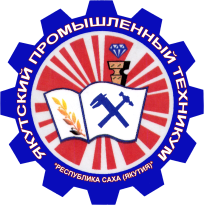 Министерство образования и науки  Республики Саха(Якутия)Государственное автономное профессиональное  образовательное учреждение Республики Саха (Якутия)«Якутский промышленный техникум»УТВЕРЖДАЮЗаместитель директора по УПР_________________ М.И. Филиппов«_____» __________ 20 ___17 г.РАССМОТРЕНО                    на заседании предметно-цикловой комиссии металлообработкиПротокол № ___ от ________ 2017 г.Председатель ПЦК __________ Воронцова Н.М.ОДОБРЕНО И РЕКОМЕНДОВАНОМетодическим советом ГАПОУ РС(Я) ЯПТПротокол № ___ от ________ 2017 г.Председатель МС___________________ Филиппов М.И.1. Паспорт программы учебной дисциплины42. Структура и содержание учебной дисциплины53. Условия реализации программы84. Контроль и оценка результатов освоения учебной дисциплины9ПК 1.1. Выполнять работы по разборке и сборке газовой арматуры и оборудованияПК1.2.  Определять и анализировать параметры систем газоснабжения.ПК.1.3 Выполнять работу по ремонту систем газоснабжения жилых домов и коммунально-бытовых потребителей.ПК 1.4. Производить обслуживание оборудования котельных, ремонт приборов и аппаратов системы газоснабжения промышленных потребителейПК 1.5. Производить установку и техническое обслуживание бытовых газовых приборов и оборудования.ПК 1.6. Проводить работы по вводу в эксплуатацию и пуску газа в бытовые газовые приборыПК.2.1.  Выполнять слесарные работы на действующих подземных газопроводах.ПК 2.2.  Выполнять слесарно-монтажные работы по присоединению вновь построенных газопроводов к действующим.ПК  2.3.  Производить замеры давления газа на подземных газопроводахПК 2.4.  Производить поиск утечки газа методом бурения скважин на глубину залегания газопроводовПК 2.5. Производить ремонт подзем-ных газопроводов и сооружений на них (гидрозатворов, компенсаторов, конденсатосборников, вентилей, кранов, задвижек).ПК 2.6. Вводить в эксплуатацию газорегуляторные пункты, обслуживать и ремонтировать их оборудование.ПК.2.7.  Обслуживать дренажные, катодные, анодные и протекторные защитные установки.ОК 2. Организовывать собственную деятельность, исходя из цели и способов ее достижения, определенных руководителем.Вид учебной работыОбъем часовМаксимальная учебная нагрузка (всего)51Обязательные аудиторные учебные занятия (всего)34в том числе:лабораторные занятияпрактические занятия10контрольные работыкурсовая работа (проект)-Внеаудиторная (самостоятельная) учебная работа (всего)17Итоговая аттестация в форме зачетаНаименование разделов и темСодержание учебного материала, лабораторные и практические работы, самостоятельная работа обучающихся, курсовая работ (проект) (если предусмотрены)Содержание учебного материала, лабораторные и практические работы, самостоятельная работа обучающихся, курсовая работ (проект) (если предусмотрены)Содержание учебного материала, лабораторные и практические работы, самостоятельная работа обучающихся, курсовая работ (проект) (если предусмотрены)Количество часовУровень освоения122234Раздел 1. Опасные и вредные производственные факторы.Опасные и вредные производственные факторы.Опасные и вредные производственные факторы.Тема 1.1. Опасные и вредные производственные факторы.Содержание учебного материалаСодержание учебного материалаСодержание учебного материала4Тема 1.1. Опасные и вредные производственные факторы.11Опасные и вредные производственные факторы. Перечень вредных и опасных производственных факторов, при выполнении которых проводятся предварительные и периодические и медицинские осмотры (обследования). Принятие профилактических мер  для снижения уровня опасностей различного вида и их последствий в профессиональной деятельности и в быту.42Тема 1.1. Опасные и вредные производственные факторы.Лабораторные занятияЛабораторные занятияЛабораторные занятияТема 1.1. Опасные и вредные производственные факторы.Практические занятия: Оказание 1 помощи пострадавшему.	Практические занятия: Оказание 1 помощи пострадавшему.	Практические занятия: Оказание 1 помощи пострадавшему.	2Тема 1.1. Опасные и вредные производственные факторы.Контрольные работыКонтрольные работыКонтрольные работыТема 1.1. Опасные и вредные производственные факторы.Самостоятельная работа обучающихся:   Мероприятия по защите работающих и населения от негативных воздействий чрезвычайных ситуаций.Самостоятельная работа обучающихся:   Мероприятия по защите работающих и населения от негативных воздействий чрезвычайных ситуаций.Самостоятельная работа обучающихся:   Мероприятия по защите работающих и населения от негативных воздействий чрезвычайных ситуаций.4Тема 1.2. Мероприятия по  защите работающих  и населения от опасностей различного вида и их последствий в профессиональной деятельности и в быту.Содержание учебного материалаСодержание учебного материалаСодержание учебного материала6Тема 1.2. Мероприятия по  защите работающих  и населения от опасностей различного вида и их последствий в профессиональной деятельности и в быту.1 Мероприятия по  защите работающих  и населения от опасностей различного вида и их последствий в профессиональной деятельности и в быту. Мероприятия по  защите работающих  и населения от опасностей различного вида и их последствий в профессиональной деятельности и в быту.62Тема 1.2. Мероприятия по  защите работающих  и населения от опасностей различного вида и их последствий в профессиональной деятельности и в быту.Практические занятия:   Действия студентов при объявлении воздушной тревогиПрактические занятия:   Действия студентов при объявлении воздушной тревогиПрактические занятия:   Действия студентов при объявлении воздушной тревоги2Тема 1.2. Мероприятия по  защите работающих  и населения от опасностей различного вида и их последствий в профессиональной деятельности и в быту.Практические занятия: Деловая игра:    Мероприятия по  защите  работающих  и населения  в  случае аварии на  ГРЭСПрактические занятия: Деловая игра:    Мероприятия по  защите  работающих  и населения  в  случае аварии на  ГРЭСПрактические занятия: Деловая игра:    Мероприятия по  защите  работающих  и населения  в  случае аварии на  ГРЭС2Тема 1.2. Мероприятия по  защите работающих  и населения от опасностей различного вида и их последствий в профессиональной деятельности и в быту.Контрольные работыКонтрольные работыКонтрольные работыТема 1.2. Мероприятия по  защите работающих  и населения от опасностей различного вида и их последствий в профессиональной деятельности и в быту.Самостоятельная работа обучающихся:Средства индивидуальной  и коллективной защиты  от оружия массового поражения.Самостоятельная работа обучающихся:Средства индивидуальной  и коллективной защиты  от оружия массового поражения.Самостоятельная работа обучающихся:Средства индивидуальной  и коллективной защиты  от оружия массового поражения.2Раздел 2. Правила обеспечения специальной одеждой, обувью и другими средствами индивидуальной защиты.Правила обеспечения специальной одеждой, обувью и другими средствами индивидуальной защиты.Правила обеспечения специальной одеждой, обувью и другими средствами индивидуальной защиты.Тема 2.1.Средства индивидуальной защиты.Содержание учебного материалаСодержание учебного материалаСодержание учебного материала6Тема 2.1.Средства индивидуальной защиты.1Правила обеспечения специальной одеждой и обувью и другими средствами индивидуальной защиты. Типовые отраслевые нормы  выдачи специальной одежды, специальной обуви и средств индивидуальной защиты. Сроки пользования, уход и хранение.   Правила обеспечения специальной одеждой и обувью и другими средствами индивидуальной защиты. Типовые отраслевые нормы  выдачи специальной одежды, специальной обуви и средств индивидуальной защиты. Сроки пользования, уход и хранение.   62Тема 2.1.Средства индивидуальной защиты.Лабораторные занятия Лабораторные занятия Лабораторные занятия Тема 2.1.Средства индивидуальной защиты.Контрольные работыКонтрольные работыКонтрольные работыТема 2.1.Средства индивидуальной защиты.Самостоятельная работа обучающихся:Контроль соответствия  основных характеристик изделий показателям, установленным для них стандартами, техническими условиями и другими нормативно-техническими условиями. Самостоятельная работа обучающихся:Контроль соответствия  основных характеристик изделий показателям, установленным для них стандартами, техническими условиями и другими нормативно-техническими условиями. Самостоятельная работа обучающихся:Контроль соответствия  основных характеристик изделий показателям, установленным для них стандартами, техническими условиями и другими нормативно-техническими условиями. 4Раздел 3.Законодательные акты в области профессиональной деятельностиЗаконодательные акты в области профессиональной деятельностиЗаконодательные акты в области профессиональной деятельностиТема 1. Профессионально значимые положения законов Содержание учебного материалаСодержание учебного материалаСодержание учебного материала4Тема 1. Профессионально значимые положения законов 11Профессионально значимые положения законов и иных нормативных правовых актов, содержащих государственные нормативные требования охраны труда, распространяющиеся на область профессиональной деятельностиТема 1. Профессионально значимые положения законов Лабораторные занятия Лабораторные занятия Лабораторные занятия Тема 1. Профессионально значимые положения законов Практическое занятие:   нормативно-правовые актыПрактическое занятие:   нормативно-правовые актыПрактическое занятие:   нормативно-правовые акты2Тема 1. Профессионально значимые положения законов Контрольные работыКонтрольные работыКонтрольные работыТема 1. Профессионально значимые положения законов Самостоятельная работа обучающихся:Реферат на тему «Административно-правовые меры по защите природной среды» Самостоятельная работа обучающихся:Реферат на тему «Административно-правовые меры по защите природной среды» Самостоятельная работа обучающихся:Реферат на тему «Административно-правовые меры по защите природной среды» 4Тема 2. Основы положения законодательства, регулирующие трудовые отношенияСодержание учебного материалаСодержание учебного материалаСодержание учебного материала4Тема 2. Основы положения законодательства, регулирующие трудовые отношения1Коллективный договор – основная форма трудового коллектива.. Правовое регулирование занятости и трудоустройства. Правовое регулирование заработной платы. Индивидуальные, коллективные трудовые споры. Правовые основы охраны труда. Коллективный договор – основная форма трудового коллектива.. Правовое регулирование занятости и трудоустройства. Правовое регулирование заработной платы. Индивидуальные, коллективные трудовые споры. Правовые основы охраны труда. Тема 2. Основы положения законодательства, регулирующие трудовые отношенияПрактические занятия.   Деловая игра: Коллективный договор»Практические занятия.   Деловая игра: Коллективный договор»Практические занятия.   Деловая игра: Коллективный договор»2Тема 2. Основы положения законодательства, регулирующие трудовые отношенияКонтрольные работыКонтрольные работыКонтрольные работыТема 2. Основы положения законодательства, регулирующие трудовые отношенияСамостоятельная работа обучающихся: Реферат «Нормативно-правовые акты»Самостоятельная работа обучающихся: Реферат «Нормативно-правовые акты»Самостоятельная работа обучающихся: Реферат «Нормативно-правовые акты»3Примерная тематика курсовой работы (проекта) (не предусмотрены)Примерная тематика курсовой работы (проекта) (не предусмотрены)Примерная тематика курсовой работы (проекта) (не предусмотрены)Примерная тематика курсовой работы (проекта) (не предусмотрены)Самостоятельная работа обучающихся над курсовой работой (проектом) (не предусмотрены)Самостоятельная работа обучающихся над курсовой работой (проектом) (не предусмотрены)Самостоятельная работа обучающихся над курсовой работой (проектом) (не предусмотрены)Самостоятельная работа обучающихся над курсовой работой (проектом) (не предусмотрены)-Всего:Всего:Всего:Всего:51№Наименование изданияАвторИздательствоГод изданияПравила по охране труда в жилищно-коммунальном хозяйствеприказ 07.07.2015радио софт2015Промышленная безопасность и охрана трудаЮМ МихайловАльфа-пресс2014Новые правила противопожарного режима РФактуаль2015Охрана труда Общее положениеСЕ КельцоваГарант2015Охрана труда и правовый контрольАМ Лушниковпроспект2015Технический регламент о требованиях пожарной безопасности РФФ Закон №123-Ф№кодекс2014Наименование изданияАвторИздательствоГод изданияОхрана труда при производстве сварных работВ.В. Овчинниковакадемия2009основы гигиены труда производственной санитарииГ.И. Куценко, И.А. Жажковавысш.шк2001пособие пожарной безопасностиА.Н. Баратов, В.А. Пчелинцевиздат.строит.вузов2006охрана труда от А до ЯВ.С. Ефремов, З.Н. Андреевиздат.строит.вузов2002охрана трудаГейцпрофобраз.2002охранная деятельностьК.В. Жуковскаядрофа2002охранатруда при производстве сварочных работО.Н. Куликов, Е.Н. Ролинакадемия2006охрана труда в металлообрабатывающей промышленностиО.Н. Куликов, Е.Н. Ролинакадемия2003наименование дисциплины в соответствии с учебным планомФамилия, имя, отчество, должность по штатному расписаниюКакое образовательное учреждение окончил, специальность (направление подготовки) по документу об образованииУченая степень, ученое (почетное) звание, квалификационная категорияСтаж педагогической работыСведения о повышении квалификацииУсловия привлечения к педагогической деятельности (штатный работник, внутренний совместитель, внешний совместитель)ОП.05 Техника безопасности и охрана трудаБаулинаВалентинаВасильевна,преподавательЯрославский педагогический институт, 1968  Препод-ль  химии Ветеран трудаОтличник профобразования РС (Я)О. – 49П. – 43д.у. – 29Курс при  МЧС  РС(Я) по ОБЖ и ОТ, 2002 г.штатныйНаименование объектов контроля и оценкиОсновные показатели оценки результатаОценкаЗнать:  З 1. вредные и опасные произ-водственные факторы и соответствую-щие им риски профессиональной деятельностиправильный выбор средств индивидуальной защитыверное соблюдение инструкций по ТБправильная организация рабочего места1 или 0 баллЗ 2. содержание установленных требований охраны трудаправильное соблюдение ТБ при работе с токсичными веществамиправильное использование средств индивидуальной защитыграмотное оценивание обстановки1 или 0 баллЗ 3. обязанности работников в области охраны трудаграмотное знание положений закона «Об основах охраны труда в РФ»правильное соблюдение положений нормативных актов об охране трудаграмотное знание положений закона «Об основах охраны труда в РФ»1 или 0 баллЗ 4. профессионально значимые поло-жения законов и иных нормативных правовых актов, содержащих государ-ственные нормативные требования охраны труда, распространяющиеся на область профессиональн. деятельностиграмотное соблюдение ТБ при работе с пожароопасными и взрывчатыми веществамисоблюдение ТБ при работе с электрическим токомправильное укомплектование рабочего места первичными средствами пожаротушенияграмотное знание положений закона «Об основах охраны труда в РФ»1 или 0 баллЗ 5. правила и способы безопасного выполнения работграмотное знание положений закона «Об основах охраны труда в РФ»правильное соблюдение положений нормативных актов об охране трудапрофилактические мероприятия по предупреждению профессиональных заболеванийсоответствие санитарного состояния рабочего места с требованиями нормативных документов1 или 0 баллЗ 6. основы гигиены труда в избранной области профессиональной деятельностиграмотное знание положений закона «Об основах охраны труда в РФ»правильное соблюдение положений нормативных актов об охране трудапрофилактические мероприятия по предупреждению профессиональных заболеванийсоответствие санитарного состояния рабочего места с требованиями нормативных документов1 или 0 баллЗ 8. основные принципы снижения вероятности возникновения опасностей и их последствий в профессиональной деятельностиверное определение основных источников вредного воздействия на окружающую средуправильная ликвидация основных источников вредного воздействия на окружающую средуправильное соблюдение положений нормативных актов об охране труда1 или 0 баллЗ 9. виды инструктажей и их назначениеграмотное соблюдение ТБ при работе с пожароопасными и взрывчатыми веществамисоблюдение ТБ при работе с электрическим токомправильное укомплектование рабочего места первичными средствами пожаротушения1 или 0 баллУметь:У1. соблюдать требования охра-ны труда, в т.ч. при выполнении газоо-пасных и аварийных работ, связанных со специфическими свойствами газового топливаграмотное использование инструкций, справочных таблицумеиие определить уровень безопасности данного предприятияправильная организация рабочего местаУ 2. предпринимать профилактические меры для снижения уровня опасностей различного вида и их последствий в профессиональной деятельностиправильная подборка средств индивидуальной защитыправильное пользование средств индивидуальной защитыправильное хранение средств индивидуальной защитыУ 3. использовать средства индивиду-альной защиты в соответствии с харак-тером выполняемой профессиональной деятельностиправильная организация рабочего местасоблюдение правил ТБ и ПБпредусмотреть случаи травматизма и ЧС на данном предприятииправильное пользование средств индивидуальной защитыУ 4. пользоваться огнегасительными средствамиправильная организация рабочего местасоблюдение правил ТБ и ПБправильное применение первичных средств пожаротушенияУ 5. оценивать соответствие условий труда по трудовому договору требованиям охраны трудаграмотное знание положений закона «Об основах охраны труда в РФ»предусмотреть случаи профессиональных заболеваний правильная организация рабочего местаКоды проверяемых компетенцийПоказатели оценки результатаОценка (да / нет)ОК 2. Организовывать собственную деятельность, выбирать типовые методы и способы выполнения профессиональных задач, оценивать их эффективность и качество.обоснованность выбора вида типовых методов и способов выполнения профессиональных задач;адекватная самооценка уровня и эффективности организации собственной деятельности  по защите информации;соответствие подготовленного плана собственной деятельности по защите информации требуемым критериям;рациональное распределение времени на все этапы решения задачи;совпадение результатов самоанализа и экспертного анализа эффективности организации собственной деятельности  по защите информации;ПК 1.1. Выполнять работы по разборке и сборке газовой арматуры и оборудования.выполнение установки и монтажа арматуры и газовогооборудования, основных способов, этапов  и последовательности их разборки и сборки;определение типовых конструкции и видов компоновки арматуры и газового оборудования;ПК1.2 Определять и анализировать параметры систем газоснабжения.выполнения способов  сжигание газового топлива,  понятие и назначение. определение единиц измерения параметров газа,демонстрация точности чтения чертежей средней степени сложности,ПК.1.3 Выполнять работу по ремонту систем газоснабжения жилых домов и коммунально-бытовых потребителей.определение соединительных частей и материалов  газопроводов, запорные устройства и их характеристики;испытание трубы, соединительных частей и запорных устройств на прочность и плотность пользование контрольно-измерительными приборами для определения параметров газоснабженияПК 1.4. Производить обслуживание оборудования котельных, ремонт приборов и аппаратов системы газоснабжения промышленных потребителейвыбор приемов слесарной обработки деталей в соответствии с инструкционно-технологическими картами;выбор слесарного инструмента в соответствии с назначением  и условиями применения;демонстрация приемов и последовательности операций слесарной обработки деталей;выполнение сборки конструкции из деталей по чертежам и схемам;ПК 1.5. Производить установку и техническое обслуживание бытовых газовых приборов и оборудования.демонстрация методов диагностики неисправностей газового оборудования;подключение газопроводов к бытовым газовым приборамПК 1.6. Проводить работы по вводу в эксплуатацию и пуску газа в бытовые газовые приборыорганизация технического обслуживания бытовых газовых приборов коммунально-бытовых предприятий    устранение характерных неисправностей  газовых оборудований коммунально-бытовых предприятийдемонстрация  последовательности разборки и сборки механических и автоматических устройств газового оборудованияПК.2.1 Выполнять слесарные работы на действующих подземных газопроводах.выбор приемов слесарной обработки деталей в соответствии с инструкционно-технологическими картами;выполнять  типовые слесарные операции по притирке материалов, пайке материалов, соединению изделий, пригоночные операции;производить подготовку и центровку труб под сварку;ПК.2.2 Выполнять слесарно-монтажные работы по присоединению вновь построенных газопроводов к действующим.осуществлять профилактический осмотр и ремонт газопроводов и сооружений на них;наносить и проверять качество изоляционных покрытий;выбор слесарного инструмента в соответствии с назначением  и условиями применения;демонстрация приемов и последовательности операций слесарной обработки деталей;ПК. 2.3 Производить замеры давления газа на подземных газопроводахпроизводить замеры давления газа на газопроводах;обслуживания и ремонта газового оборудования газорегуляторных пунктов (ГРП), перевода на байпас, снижения и регулирования  давления, настройки регуляторов давления,  предохранительно-запорных и сбросных клапанов,ПК.2.4 Производить поиск утечки газа методом бурения скважин на глубину залегания газопроводовпроверять состояние и ремонтировать газовое оборудованиеустранять утечки газа в арматуре и на газопроводах;ПК 2.5. Производить ремонт подземных газопроводов и сооружений на них (гидрозатворов, компенсаторов, конденсатосборников, вентилей, кранов, задвижек).проверять ход и плотности закрытия задвижек, предохранительных клапанов; проверять плотность всех соединений и арматуры, производить очистку фильтра, смазку трущихся частей и перенабивку сальника;производить продувку импульсивных трубок;проверять параметры настройки запорных и сбросных клапанов;ремонтировать и заменять устаревшее и изношенное оборудование;ПК 2.6. Вводить в эксплуата-цию газорегуляторные пункты, обслуживать и ремонтировать их оборудование.ввода в эксплуатацию газорегуляторных пунктов;обслуживания и ремонта газового оборудования газорегуляторных пунктов (ГРП), перевода на байпас, снижения и регулирования  давления, настройки регуляторов давления,  предохранительно-запорных и сбросных клапанов,замены кассеты в фильтрах газорегуляторных пунктов (ГРП), проверки по приборам давления газа до и после регулятора, перепада  давления на фильтре;контроля правильности сцепления рычагов и молоточка предохранительно-запорного клапана;смены картограмм регулирующих приборов;    ПК.2.7 Обслуживать дренаж-ные, катодные, анодные и протекторные защитные установки.осуществлять профилактический осмотр и ремонт газопроводов и сооружений на них;наносить и проверять качество изоляционных покрытий;Процент результативности (сумма баллов)Оценка уровня подготовкиОценка уровня подготовкиПроцент результативности (сумма баллов)оценка компетенций обучающихсяоценка уровня  освоения дисциплин;90 ÷ 100высокийотлично70 ÷ 89повышенныйхорошо50 ÷ 69пороговыйудовлетворительноменее 50допороговыйнеудовлетворительно